КОММЕРЧЕСКОЕ ПРЕДЛОЖЕНИЕ1Наименование предприятияАндижанское Текстильное предприятие ИП ООО<MARJAN   INVESTMENT  GROUP  >2Краткая информация о предприятии (год создания, штат сотрудников И.Т.Д.) Наша предприятия была организовано в  2017 году  2 октября в городе  Андижане  , 130 человек.3Логотип предприятия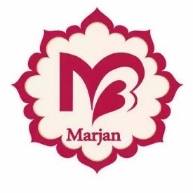 ИП ООО “MARJAN INVESTMENT                       GROUP”4АдресАндижанская область , г. Андижан ул. Бобур шох   73        5Ф.И.О. руководитель предприятияAIZEZI   MAITURUZI6Телефон(+99895) 200-33-30, +998 (95) 198 33 307Факс8Е-mailMarjaninvestment3330@gmail.com9Сайтwww.MARJAN.uz10Производимая продукцияТрикотажное полотно ворсовое из химических нитей напечаттанное11Качественные параметры продукцииВысшее12Объем производства3 мил(. погонна метр)13Сертификат произхождение СМР14Упаковка15ЦенаДоговорная16Условия поставкиСамовывоз17Фото продукции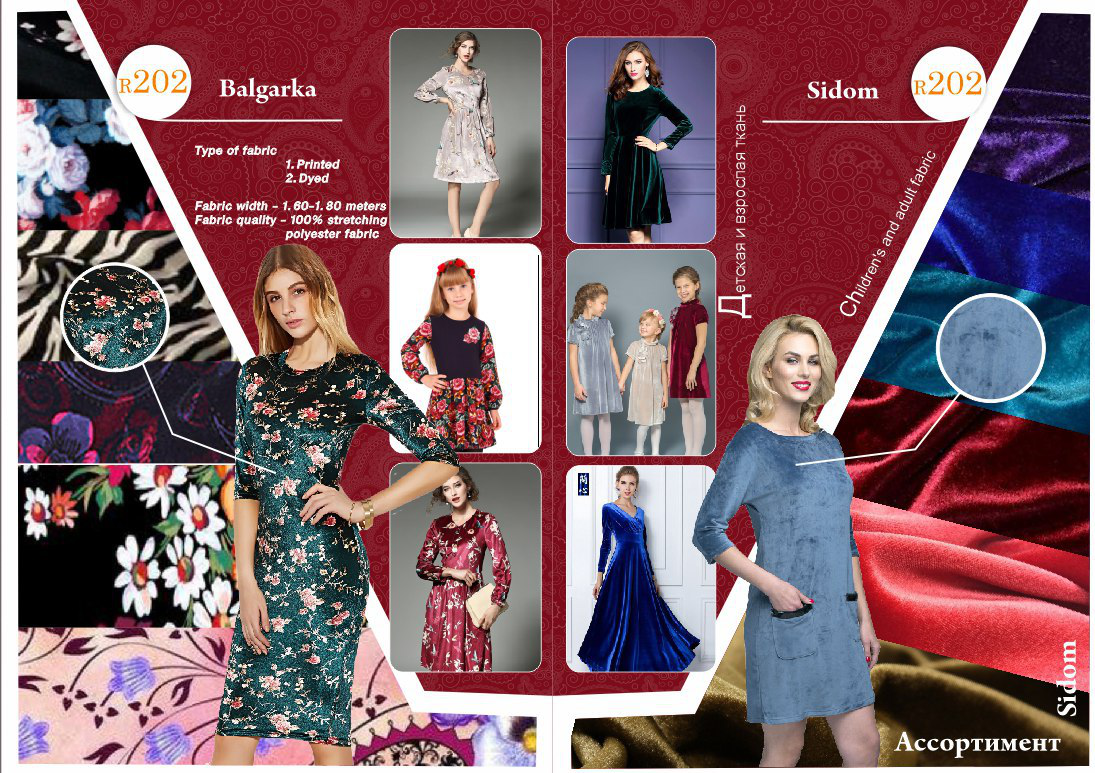 